（様式第１号）熊本県後期高齢者医療広域連合事務用モノクロ複合機賃貸借及び保守契約についての一般競争入札参加申請書令和　年　　月　　日熊本県後期高齢者医療広域連合広域連合長　　大　西　一　史　　様（申 請 者）住所又は所在地商号又は名称代表者職・氏名　　　　　　　　　　　　　　　　　　　　　　　　　　　　　 印熊本県後期高齢者医療広域連合事務用モノクロ複合機賃貸借及び保守契約についての一般競争入札に参加したく、関係書類を添えて申請します。なお、申請書及び関係書類の全ての記載事項は、事実と相違ないことを誓約します。また、下記のいずれかに該当したときは、入札参加資格の取消しをされても何ら異議の申し立てをしません。記１　地方自治法施行令第１６７条の４第１項に該当する者２　その他入札参加者としてふさわしくない行為のあった者（様式第２号）使 用 印 鑑 届熊本県後期高齢者医療広域連合広域連合長　　大　西　一　史　　様上記の印鑑は、熊本県後期高齢者医療広域連合事務用モノクロ複合機賃貸借及び保守契約について、次の行為に対し使用したいのでお届けします。１　一般競争入札参加資格審査申請その他各種届け出をすること２　見積又は入札すること３　契約を締結すること４　契約代金の請求及び受領すること５　契約に関する各種証明をすること令和　　年　　月　　日所在地商号又は名称代表者職・氏名　　　　　　　　　　　　 実印（様式第３号）会 社 経 歴 書所 在 地商号又は名称代表者職・氏名　　　　　　　　　　　　　　　　　　　　　　　　　　　　　　 実印設立年月日資本金総職員数過去２年以内における官公庁における契約履行実績※主なもの５件（実績が５件未満の場合は、全件）を記載してください。記入責任者氏名電話　　　（　　　）E-mailアドレス審査結果の返送先住所　〒宛名電話　　　（　　　）（様式第４号の１）委 任 状令和　　年　　月　　日熊本県後期高齢者医療広域連合広域連合長　　大　西　一　史　　様申請者 所在地商号又は名称代表者職・氏名　　　　　　　　　　　　　　　　　　　　　　　　　　　　　 実印熊本県後期高齢者医療広域連合事務用モノクロ複合機賃貸借及び保守契約に関し次の者を代理人と定め、下記のとおり権限を委任します。代理人 事業所所在地商号又は名称職・氏名 　　　　　　　　　　　　　　　　　　　　　　　　　　　　　　　　　印記（委任事項）１　一般競争入札参加資格審査申請その他各種届け出について２　見積又は入札について３　契約の締結について４　契約代金の請求及び受領について５　契約に関する各種証明事項について（様式第４号の２）委 任 状令和　　年　　月　　日熊本県後期高齢者医療広域連合広域連合長　　大　西　一　史　　様委任者　所在地商号又は名称職・氏名 　　　　　　　　　　　　　　　　　　　　　　　　　　　　　印熊本県後期高齢者医療広域連合事務用モノクロ複合機賃貸借及び保守契約の入札に関し次の者を代理人と定め、権限を委任します。受任者　職名氏名 　　　　　　　　　　　　　　　　　　　　　　　　　　　　　　　印（様式第５号）一般競争入札参加資格審査結果通知書令和　　年　　月　　日　　　　　　　　　　　　　様熊本県後期高齢者医療広域連合広域連合長　　大　西　一　史　先に申請のあった一般競争入札の参加資格について、下記のとおり決定したので通知します。記（様式第６号）質 問 書令和　　年　　月　　日件　　名：熊本県後期高齢者医療広域連合事務用モノクロ複合機賃貸借及び保守契約商号又は名称代表者職氏名（様式第７号）記 載 事 項 変 更 届令和　　年　　月　　日熊本県後期高齢者医療広域連合広域連合長　　大　西　一　史　　様所在地（住所）商号又は名称代表者職氏名 　　　　　　　　　　　　　　　　　　　　　　　　　　　　　　　印熊本県後期高齢者医療広域連合事務用モノクロ複合機賃貸借及び保守契約についての一般競争入札参加申請書及び添付書類の記載事項について、下記のとおり変更したので届けます。なお、この変更届の記載事項については、事実と相違ないことを誓約します。記１　変更事項２　変更前３　変更後４　変更年月日　令和　年　月　日５　変更理由等（様式第８号）入　札　辞　退　届令和　　年　　月　　日熊本県後期高齢者医療広域連合広域連合長　　大　西　一　史　　様所 在 地商号又は名称代表者氏名　　　　　　　　　　　　　　　　　　　　　　　　　　　　　　　　 印下記の入札案件について、都合により入札参加を辞退します。記１　入 札 日　令和２年３月１２日２　件　　名　熊本県後期高齢者医療広域連合事務用モノクロ複合機賃貸借及び保守契約３　辞退理由（注意）辞退届の提出により、今後、不利益な取扱いを受けることはありません。（様式第９号）入　札　書令和　年　月　日熊本県後期高齢者医療広域連合広域連合長　　大　西　一　史　　様所 在 地商号又は名称代表者氏名　　　　　　　　　　　　　　　　　　　　　　　　　　　　　　　　 印代理人氏名　　　　　　　　　　　　　　　　　　　　　　　　　　　　　　　　 印下記の金額で受託いたしたく、入札説明書等に掲げる事項について承諾のうえ、入札いたします。記件名：熊本県後期高齢者医療広域連合事務用モノクロ複合機賃貸借及び保守契約（注）１．金額は、賃貸借料金及び複合機の１か月あたり使用予定枚数に保守料単価を乗じて得た金額（1円未満の端数があるときは、その端数を切り捨てるものとする。）の合計金額の60か月あたりの総価の１１０分の１００に相当する額（いわゆる税抜き価格）２．金額を訂正しないこと。３．金額記載の文字はアラビア数字とし、金額の頭に￥記号をつけること。４．再入札の場合は、入札書の前に「再」と記入すること。５．代理人をもって入札する場合は、当該代理人の氏名の記載及び押印を行うこと。６．別紙入札金額計算書（様式第１０号）を添付すること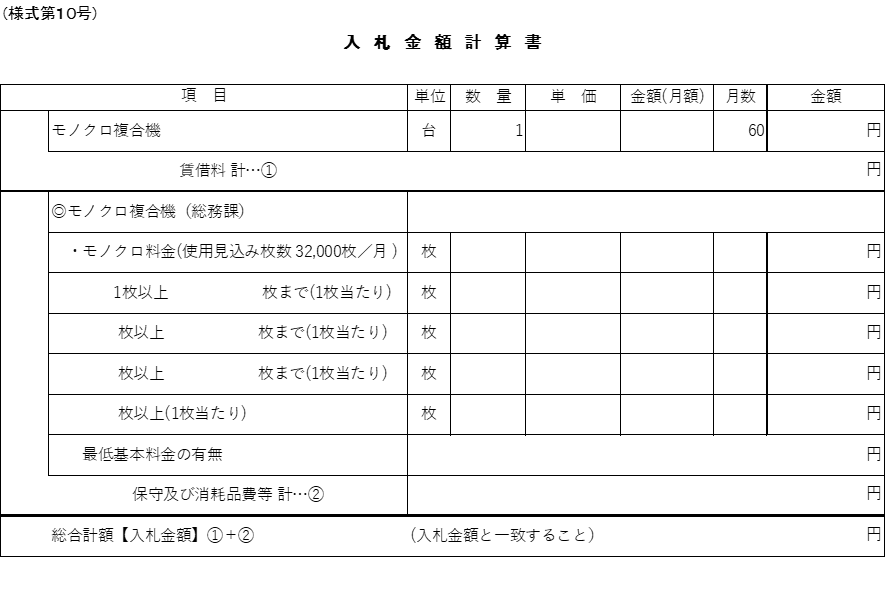 　その他特記事項（様式第11号）Ⅴ　機能証明書令和　　年　　月　　日熊本県後期高齢者医療広域連合広域連合長　　大　西　一　史　　様　　　　　　　　　所在地（住所）　　　　　　　　　商号又は名称　　　　　　　　　代表者職氏名　　　　　　　　　　　　　　　　　　　　　　　印　　　　　　　　　　（本件に関する問い合わせ先）　　　　　　　　　　　担当部署：　　　　　　　　　　　担当者名：　　　　　　　　　　　電話番号：　　　　　　　　　　　E-mail：「熊本県後期高齢者医療広域連合事務用モノクロ複合機賃貸借及び保守契約」（令和２年２月１７日公告）の入札について、広域連合の仕様に適合することを証明するため、本書を提出いたします。また、本書に示した以外の事項にあっても、広域連合の仕様の全ての事項を満たすことを証明します。　なお、落札した場合には、仕様書に従い、万全を期して納品及び保守業務等を行いますが、万一不測の事態が生じた場合には、熊本県後期高齢者医療広域連合の指示の下、全社を挙げて直ちに対応いたします。モノクロ複合機実印使用印契約相手契約期間件　　名契約金額（千円）～～～～～申請のあった件名熊本県後期高齢者医療広域連合事務用モノクロ複合機賃貸借及び保守契約入札日時令和２年３月１２日（木）午前１０時入札執行場所熊本市東区健軍２丁目４番１０号熊本県市町村自治会館本館２階熊本県後期高齢者医療広域連合会議室入札参加資格の有無参加資格がないと認めた理由質　問　事　項質　問　理　由金額千百拾億千百拾万千百拾円金額仕様項目仕　様　内　容回答機　種　名最大原稿サイズＡ３以上最大複写サイズＡ３以上最小複写サイズＡ５以下、手差しでハガキ、封筒も可能複　写　倍　率３段階以上の縮小及び３段階以上の拡大固定倍率、25～400％のズーム機能の両方装備給紙トレイトレイ４段（Ａ４、Ａ３、Ｂ４、Ｂ５）＋手差しトレイモノクロ複写速度Ａ４　６５枚／分原稿読み取り機能自動原稿送り装置、両面同時スキャンフィニッシャー機能ソート、中綴じ、ステープル、２穴パンチ、Ｚ折り、二つ折り。Ａ４とＡ３が混在する原稿を印刷する場合でも、Ａ３はＺ折りを行い、Ａ４と併せて自動でステープルやパンチ穴開けができること。スキャン機能保存形式の指定（ＰＤＦファイル、画像ファイル）可能、パソコン共有フォルダ等へのデータ送信可能グループウェアでスキャナー機能が使えることプリンター機能パソコン端末画面で両面印刷の指示が可能。ファクシミリ機能３G回線対応ＯＳＷｉｎｄｏｗｓ１０インターフェイスEthernet 100BASE-TX/10BASE-T（＝ｸﾞﾙｰﾌﾟｳｪｱ用）Ethernet 100BASE-TX/10BASE-T（＝標準ｼｽﾃﾑ用）※二つ以上のネットワークポートを有し、二つのネットワークが物理的に独立していること。